…………………………… dnia …………………/r.Protokół odbioru końcowego i przekazania do użytkowania zadania zrealizowanego w ramach Programu Ograniczenia Niskiej Emisji na terenie Gminy RacibórzData odbioru: …………………..r.Informacje dotyczące Inwestora: Imię i nazwisko właściciela budynku: ……………………………………………….………………………..Adres: …..-……. ………………………………….…………., ul. …………….…………………………….. Informacje dotyczące Wykonawcy Nazwa firmy Adres: …..-……. ……………………………….……………., ul. …………….…………………………….. Adres punktu serwisowego: …..-……….….……., ul. ……….………………..., tel. ……………, fax. ………. Podstawa wykonania prac: Umowa nr ……………..………………………..., zawarta w dniu: ………………….……….r. Zakres wykonanych prac, podlegających odbiorowi: 4.1.Zdemontowano przeznaczony do likwidacji kocioł, (należy podać sposób postępowania z powstałym odpadem) * 4.2.Zainstalowano źródło ciepła wyposażone w: kocioł opalany ………...……..….. firmy …………………...……. typu ………………………………………………………....….…. o mocy ……..kW – szt. ___ 4.2.1.Dokonano uruchomienia zainstalowanego źródło ciepła, *4.2.2.Przeszkolono Inwestora w zakresie konserwacji i obsługi źródła ciepła, *4.3.Zainstalowano instalację solarną, wyposażoną w kolektory słoneczne firmy ……………………………...….......typu ………………………………... o łącznej powierzchni …………....m2. *4.3.1.Sprawdzono szczelność instalacji solarnej oraz dokonano jej uruchomienia, *4.3.2.Przeszkolono Inwestora w zakresie konserwacji i obsługi instalacji solarnej, *4.4.Zmodernizowano instalację c.o. w zakresie*:4.4.1Przeszkolono Inwestora w zakresie konserwacji i obsługi instalacji c.o., *4.5.Wykonano docieplenie ścian metodą …………. przy pomocy (np. styropianu) o grubości …….cm - powierzchnia docieplana F=………m2 - zakup i montaż, *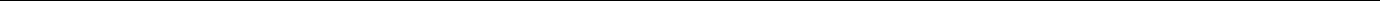 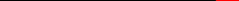 4.6.Wykonano  docieplenie  dachu/stropodachu/stropu  nad  ostatnią  kondygnacją/stropu  nad  piwnicą  metodą……………….. (np. styropian) o grubości ………cm - powierzchnia docieplana F=……….m2 - zakup i montaż, *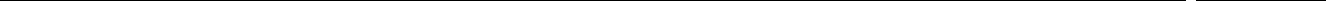 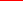 4.7.Wymieniono stolarkę okienną/drzwiową - łączna powierzchnia wymienionej stolarki F=………..m2, *Przekazano Inwestorowi dokumentację techniczno-ruchową, karty serwisowe i gwarancyjne zabudowanych urządzeń*. Strony uczestniczące w odbiorze zgodnie stwierdzają, że dotychczasowe źródło ciepła zostało zlikwidowane*, a wykonane prace modernizacyjne wykonano zgodnie z uzgodnionym zakresem i zawartą umową. * - niepotrzebne skreślićStrona 1 z 1………………………………………………………………………………………………………………………InwestorWykonawcaPrzedstawiciel Gminy